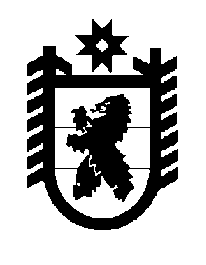 Российская Федерация Республика Карелия    ПРАВИТЕЛЬСТВО РЕСПУБЛИКИ КАРЕЛИЯПОСТАНОВЛЕНИЕ                                 от 31 октября 2016 года № 390-Пг. Петрозаводск О распределении на 2016 год субсидий бюджетам муниципальных образований на реализацию мероприятий подпрограммы «Развитие малого и среднего предпринимательства» государственной программы Республики Карелия «Экономическое развитие и инновационная экономика Республики Карелия» В соответствии со статьей 10 Закона Республики Карелия от                       24 декабря 2015 года № 1968-ЗРК  «О бюджете Республики Карелия на 2016 год» Правительство Республики Карелия п о с т а н о в л я е т:Установить распределение на 2016 год субсидий бюджетам муниципальных образований на реализацию мероприятий подпрограммы «Развитие малого и среднего предпринимательства» государственной программы Республики Карелия «Экономическое развитие и инновационная экономика Республики Карелия» согласно приложению.Исполняющий обязанностиГлавы Республики Карелия                                                         О.В. ТельновПриложение к постановлениюПравительства Республики Карелияот  31 октября 2016 года № 390-ПРаспределение на 2016 год субсидий бюджетам муниципальных  образований на реализацию мероприятий подпрограммы «Развитие малого и среднего предпринимательства» государственной программы Республики Карелия «Экономическое развитие и инновационная экономика Республики Карелия»                                                                       (тыс. рублей)____________№ пунктаМуниципальное образованиеСуммаВ том числеВ том числе№ пунктаМуниципальное образованиеСуммаза счетсубсидии из феде-ральногобюджетаза счетсредствбюджетаРеспубликиКарелия123451. Петрозаводский городской округ494,778494,77802. Костомукшский  городской округ778,959778,95903. Беломорский муниципальный район265,040265,04004. Калевальский муниципальный район474,0720474,0725. Кемский муниципальный район287,892287,89206.Кондопожский муниципальный район892,136892,13607. Лахденпохский муниципальный район380,000380,00008. Лоухский муниципальный район529,423529,42309.Медвежьегорский муниципальный район892,136892,136010.Муезерский муниципальный район756,687756,687011.Олонецкий муниципальный район 541,797394,818146,97912. Питкярантский муниципальный район,в том числе:1956,803980,567976,236Питкярантское городское поселение976,2360976,2361234513.Прионежский муниципальный район289,8720289,87214.Пряжинский муниципальный район455,8410455,84115.Пудожский муниципальный район1077,7351077,735016.Сегежский муниципальный район,в том числе:2598,4682598,4680Сегежское городское поселение1172,8511172,8510Надвоицкое городское поселение450,000450,000017.Сортавальский муниципальный район1053,2411053,241018.Суоярвский муниципальный район918,120918,1200Итого14643,00012300,0002343,000